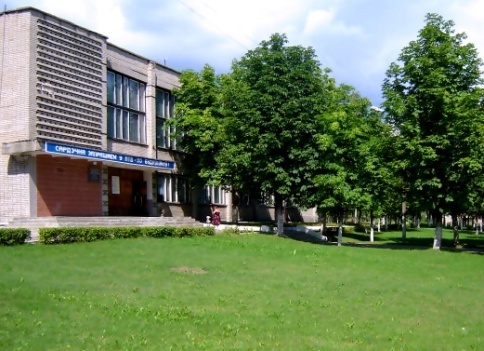 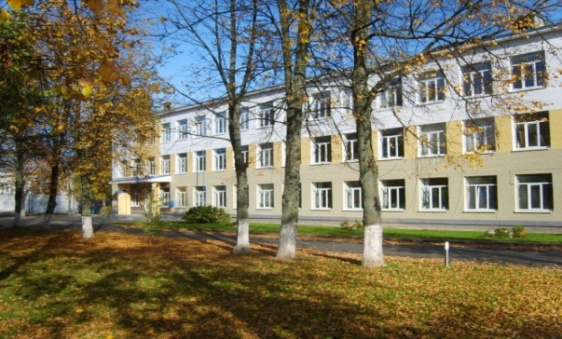 УЧРЕЖДЕНИЕ ОБРАЗОВАНИЯ«ОРШАНСКИЙ ГОСУДАРСТВЕННЫЙ ПОЛИТЕХНИЧЕСКИЙ КОЛЛЕДЖ» приглашает на обучение в 2023 годуАДРЕС КОЛЛЕДЖА:211388 г.Орша ул. Владимира Ленина, 162Тел.: 51-91-49, 51-91-50, 51-91-48, 51-91-67 Тел. приемной комиссии: 51-90-54Проезд автобусами: № 2; 14; 20; 18 до остановки «Политехнический колледж»АДРЕС САЙТА: ogpptk.byДневная форма получения образованияПРОФЕССИОНАЛЬНО-ТЕХНИЧЕСКОЕ ОБРАЗОВАНИЕНа основе общего базового образования с получением общего среднего образованияСрок обучения 3 года.  Кабельщик – спайщик»; Электромонтёр по ремонту и обслуживанию электрооборудования;«Монтажник санитарно-технических систем и оборудования; Электрогазосварщик»;«Маляр; Штукатур»;«Швея; повар»; «Агент по сбыту».На основе общего среднего образованияСрок обучения 1 год.«Электромонтер охранно-пожарной сигнализации»На основе специального образованияСрок обучения 2 года.«Штукатур; Рабочий зеленого строительства»СРЕДНЕЕ СПЕЦИАЛЬНОЕ ОБРАЗОВАНИЕНа основе общего базового образования с получением общего среднего образованияСрок обучения 3 года 7 месяцев Техник-строитель.Заочная форма получения образованияНа основе профессионально-технического образованияСрок обучения 3 года.«Техник-технолог сварочного производства»            Вечерняя форма получения образованияСрок обучения 1 год. «Швея»«Изготовитель художественных изделий из лозы»«Электрогазосварщик»«Станочник деревообрабатывающих станков»«Повар»«Кондитер»«Облицовщик -плиточник»«Печник»«Электромонтер по ремонту и обслуживанию электрооборудования»ДОКУМЕНТЫ ДЛЯ ПОСТУПЛЕНИЯ В КОЛЛЕДЖ:Документ об образовании;6 фотографий 3х4 см;Медицинская справка по форме, определенной Министерством здравоохранения Республики Беларусь;Ксерокопия свидетельства о рождении, паспорта;Справка с места жительства и составе семьиХарактеристика из школы.Приём по всем специальностям осуществляется на основании отметок, указанных в документе об образовании; преимущественное право при зачислении предоставляется абитуриентам, заключившим целевые договора на подготовку по выбранной специальности. Нуждающимся предоставляется общежитие. Учащиеся обеспечиваются одноразовым горячим питанием. Учащиеся, обучающиеся на базе общего среднего образования, получают стипендию. После окончания колледжа гарантировано трудоустройство.ПРИЕМ ДОКУМЕНТОВ ОСУЩЕСТВЛЯЕТСЯс 15 июня 2023 года. ВРЕМЯ РАБОТЫ  ПРИЕМНОЙ КОМИССИИ с 9.00 до 18.00  ВЫХОДНОЙ:       воскресенье